NEED TO KNOW JUSTIFICATION – (COMPLETED BY SUBJECT’S SUPERVISOR) Keep information UNCLASSIFIED on this worksheetClearance Requested:	 None	⊠ S	 TS	 SCI	 SAPSubject’s Job Title:  	Senior Network EngineerCompany Division Name:  TSGJob Level (Career Path):Work Site Location:  Bunker, SHAPE, BelgiumClearance Justification:  Required by contract.  Bunker is “open storage” SecretContract Number:  LR-RBG/4600001202Sponsoring Program Office (Office Directorate, NRO ONLY):       Name & Phone # Government Sponsor:  Mr. Bernd Kremer, +32.6544.7359Supervisor or ManTech Program Manager:  Ronald VanleishoutDate Coordinated & Approved by COTR (NRO ONLY):       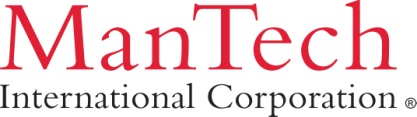 Information Systems & TechnologyInformation Systems & TechnologyInformation Systems & TechnologyInformation Systems & TechnologyInformation Systems & TechnologyStaffing Requisition FormStaffing Requisition FormStaffing Requisition FormStaffing Requisition FormStaffing Requisition FormStaffing Requisition FormStaffing Requisition FormStaffing Requisition FormStaffing Requisition FormHiring Manager:  Lindy MartinHiring Manager:  Lindy MartinPhone:  +1.719.440.4321Phone:  +1.719.440.4321Phone:  +1.719.440.4321Phone:  +1.719.440.4321Email:  Lindy.Martin@ManTech.comEmail:  Lindy.Martin@ManTech.comEmail:  Lindy.Martin@ManTech.comDesignated Interviewers:  Lindy MartinDesignated Interviewers:  Lindy MartinDesignated Interviewers:  Lindy MartinSalary Range:  Salary Range:  Salary Range:  Salary Range:  Salary Range:  Max Salary:  Date Needed:29 March 2010Functional Job TitleSenior Network EngineerFunctional Job TitleSenior Network EngineerFunctional Job TitleSenior Network EngineerFunctional Job TitleSenior Network EngineerFunctional Job TitleSenior Network EngineerFunctional Job TitleSenior Network EngineerContract or Project:  LR-RBG/4600001202Contract or Project:  LR-RBG/4600001202Work Location:NCSA/SHAPEMons, Belgium⊠ Full Time Part Time     Hours if part time⊠ Full Time Part Time     Hours if part time⊠ Full Time Part Time     Hours if part time⊠ Full Time Part Time     Hours if part time⊠ Full Time Part Time     Hours if part time⊠ Full Time Part Time     Hours if part timeTemporary Position Yes⊠ No Temporary Position Yes⊠ No Security Requirements:NATO Secret Clearance Additional Position⊠ Replacement     Name:        Additional Position⊠ Replacement     Name:        Additional Position⊠ Replacement     Name:        Additional Position⊠ Replacement     Name:        Additional Position⊠ Replacement     Name:        Additional Position⊠ Replacement     Name:       Physical Requirements1.  Must not drool on equipment.2. Must have mastered fork and spoon.3.  Must enjoy chocolate.Physical Requirements1.  Must not drool on equipment.2. Must have mastered fork and spoon.3.  Must enjoy chocolate.Educational Requirements1.   CCNA2.   BA/BS in relevant area; or3.   5 years of relevant experience.Educational Requirements1.   CCNA2.   BA/BS in relevant area; or3.   5 years of relevant experience.Educational Requirements1.   CCNA2.   BA/BS in relevant area; or3.   5 years of relevant experience.Educational Requirements1.   CCNA2.   BA/BS in relevant area; or3.   5 years of relevant experience.Educational Requirements1.   CCNA2.   BA/BS in relevant area; or3.   5 years of relevant experience.Career Path:  Information Assurance  Customer Service/Training⊠  Network Engineer⊠  Operations Support  Program Management  Program Support Services  Software Engineer  Systems Engineer    Other:       Career Path:  Information Assurance  Customer Service/Training⊠  Network Engineer⊠  Operations Support  Program Management  Program Support Services  Software Engineer  Systems Engineer    Other:       Career Path:  Information Assurance  Customer Service/Training⊠  Network Engineer⊠  Operations Support  Program Management  Program Support Services  Software Engineer  Systems Engineer    Other:       Career Path:  Information Assurance  Customer Service/Training⊠  Network Engineer⊠  Operations Support  Program Management  Program Support Services  Software Engineer  Systems Engineer    Other:       Other requirements, comments:  1.  Word Processing: Working knowledge.2.  Spreadsheet: Working knowledge.3.  Graphics Presentation: Working knowledge.4.  E-mail clients/Web Browsers: Working knowledge.5.  The consultant may be required to travel to other NCSA areas of responsibility including within the Theatre of Operations, including, but not limited to Kandahar and Bagram, Kabul and KAIA.Other requirements, comments:  1.  Word Processing: Working knowledge.2.  Spreadsheet: Working knowledge.3.  Graphics Presentation: Working knowledge.4.  E-mail clients/Web Browsers: Working knowledge.5.  The consultant may be required to travel to other NCSA areas of responsibility including within the Theatre of Operations, including, but not limited to Kandahar and Bagram, Kabul and KAIA.Other requirements, comments:  1.  Word Processing: Working knowledge.2.  Spreadsheet: Working knowledge.3.  Graphics Presentation: Working knowledge.4.  E-mail clients/Web Browsers: Working knowledge.5.  The consultant may be required to travel to other NCSA areas of responsibility including within the Theatre of Operations, including, but not limited to Kandahar and Bagram, Kabul and KAIA.Other requirements, comments:  1.  Word Processing: Working knowledge.2.  Spreadsheet: Working knowledge.3.  Graphics Presentation: Working knowledge.4.  E-mail clients/Web Browsers: Working knowledge.5.  The consultant may be required to travel to other NCSA areas of responsibility including within the Theatre of Operations, including, but not limited to Kandahar and Bagram, Kabul and KAIA.Other requirements, comments:  1.  Word Processing: Working knowledge.2.  Spreadsheet: Working knowledge.3.  Graphics Presentation: Working knowledge.4.  E-mail clients/Web Browsers: Working knowledge.5.  The consultant may be required to travel to other NCSA areas of responsibility including within the Theatre of Operations, including, but not limited to Kandahar and Bagram, Kabul and KAIA.Career Path:  Information Assurance  Customer Service/Training⊠  Network Engineer⊠  Operations Support  Program Management  Program Support Services  Software Engineer  Systems Engineer    Other:       Career Path:  Information Assurance  Customer Service/Training⊠  Network Engineer⊠  Operations Support  Program Management  Program Support Services  Software Engineer  Systems Engineer    Other:       Career Path:  Information Assurance  Customer Service/Training⊠  Network Engineer⊠  Operations Support  Program Management  Program Support Services  Software Engineer  Systems Engineer    Other:       Career Path:  Information Assurance  Customer Service/Training⊠  Network Engineer⊠  Operations Support  Program Management  Program Support Services  Software Engineer  Systems Engineer    Other:       Primary Duties/Responsibilities: Support the engineering necessary for sustaining operations and maintenance of assigned CIS and associated networks to include network management and control systems and supporting systems.Provides on-line network management, at a higher technical level than the control functions to cover fault, performance, accounting, configuration and system management.Support the on-line management of the assigned CIS and associated networks to include their transmission systems and bandwidth management equipment (Smart Multiplexes).Support the digital switched systems in support of particular user services and Common user (Core) services and their associate interfaces and protocols in peacetime as well as for exercises and Crisis Management operations.Ensures end-to-end communication and virtual network operations are sustained.Provides technical expertise to projects related to the assigned systems of which a System Manager has not been assigned.Provides technical support in planning and implementation of system configuration changes and enhancement suggestions.  Ensures maintenance of the integrity of the networks.  Detects and resolves network deficiencies impairing end-to-end connectivity and switching services.  Issues and maintains network synchronization plans as directed.Participates in implementation, evaluation and acceptance testing as new systems arrive to ensure the integrity, interoperability and security of the assigned networks are maintained to sustain secure and reliable end-to-end user services.Contributes to rolling programmes of transmission systems, bandwidth management equipment, switching and routing equipment, terminal equipment and management and control systems in support of changing operational requirements, and exercises and crises management.Primary Duties/Responsibilities: Support the engineering necessary for sustaining operations and maintenance of assigned CIS and associated networks to include network management and control systems and supporting systems.Provides on-line network management, at a higher technical level than the control functions to cover fault, performance, accounting, configuration and system management.Support the on-line management of the assigned CIS and associated networks to include their transmission systems and bandwidth management equipment (Smart Multiplexes).Support the digital switched systems in support of particular user services and Common user (Core) services and their associate interfaces and protocols in peacetime as well as for exercises and Crisis Management operations.Ensures end-to-end communication and virtual network operations are sustained.Provides technical expertise to projects related to the assigned systems of which a System Manager has not been assigned.Provides technical support in planning and implementation of system configuration changes and enhancement suggestions.  Ensures maintenance of the integrity of the networks.  Detects and resolves network deficiencies impairing end-to-end connectivity and switching services.  Issues and maintains network synchronization plans as directed.Participates in implementation, evaluation and acceptance testing as new systems arrive to ensure the integrity, interoperability and security of the assigned networks are maintained to sustain secure and reliable end-to-end user services.Contributes to rolling programmes of transmission systems, bandwidth management equipment, switching and routing equipment, terminal equipment and management and control systems in support of changing operational requirements, and exercises and crises management.Primary Duties/Responsibilities: Support the engineering necessary for sustaining operations and maintenance of assigned CIS and associated networks to include network management and control systems and supporting systems.Provides on-line network management, at a higher technical level than the control functions to cover fault, performance, accounting, configuration and system management.Support the on-line management of the assigned CIS and associated networks to include their transmission systems and bandwidth management equipment (Smart Multiplexes).Support the digital switched systems in support of particular user services and Common user (Core) services and their associate interfaces and protocols in peacetime as well as for exercises and Crisis Management operations.Ensures end-to-end communication and virtual network operations are sustained.Provides technical expertise to projects related to the assigned systems of which a System Manager has not been assigned.Provides technical support in planning and implementation of system configuration changes and enhancement suggestions.  Ensures maintenance of the integrity of the networks.  Detects and resolves network deficiencies impairing end-to-end connectivity and switching services.  Issues and maintains network synchronization plans as directed.Participates in implementation, evaluation and acceptance testing as new systems arrive to ensure the integrity, interoperability and security of the assigned networks are maintained to sustain secure and reliable end-to-end user services.Contributes to rolling programmes of transmission systems, bandwidth management equipment, switching and routing equipment, terminal equipment and management and control systems in support of changing operational requirements, and exercises and crises management.Primary Duties/Responsibilities: Support the engineering necessary for sustaining operations and maintenance of assigned CIS and associated networks to include network management and control systems and supporting systems.Provides on-line network management, at a higher technical level than the control functions to cover fault, performance, accounting, configuration and system management.Support the on-line management of the assigned CIS and associated networks to include their transmission systems and bandwidth management equipment (Smart Multiplexes).Support the digital switched systems in support of particular user services and Common user (Core) services and their associate interfaces and protocols in peacetime as well as for exercises and Crisis Management operations.Ensures end-to-end communication and virtual network operations are sustained.Provides technical expertise to projects related to the assigned systems of which a System Manager has not been assigned.Provides technical support in planning and implementation of system configuration changes and enhancement suggestions.  Ensures maintenance of the integrity of the networks.  Detects and resolves network deficiencies impairing end-to-end connectivity and switching services.  Issues and maintains network synchronization plans as directed.Participates in implementation, evaluation and acceptance testing as new systems arrive to ensure the integrity, interoperability and security of the assigned networks are maintained to sustain secure and reliable end-to-end user services.Contributes to rolling programmes of transmission systems, bandwidth management equipment, switching and routing equipment, terminal equipment and management and control systems in support of changing operational requirements, and exercises and crises management.Primary Duties/Responsibilities: Support the engineering necessary for sustaining operations and maintenance of assigned CIS and associated networks to include network management and control systems and supporting systems.Provides on-line network management, at a higher technical level than the control functions to cover fault, performance, accounting, configuration and system management.Support the on-line management of the assigned CIS and associated networks to include their transmission systems and bandwidth management equipment (Smart Multiplexes).Support the digital switched systems in support of particular user services and Common user (Core) services and their associate interfaces and protocols in peacetime as well as for exercises and Crisis Management operations.Ensures end-to-end communication and virtual network operations are sustained.Provides technical expertise to projects related to the assigned systems of which a System Manager has not been assigned.Provides technical support in planning and implementation of system configuration changes and enhancement suggestions.  Ensures maintenance of the integrity of the networks.  Detects and resolves network deficiencies impairing end-to-end connectivity and switching services.  Issues and maintains network synchronization plans as directed.Participates in implementation, evaluation and acceptance testing as new systems arrive to ensure the integrity, interoperability and security of the assigned networks are maintained to sustain secure and reliable end-to-end user services.Contributes to rolling programmes of transmission systems, bandwidth management equipment, switching and routing equipment, terminal equipment and management and control systems in support of changing operational requirements, and exercises and crises management.Primary Duties/Responsibilities: Support the engineering necessary for sustaining operations and maintenance of assigned CIS and associated networks to include network management and control systems and supporting systems.Provides on-line network management, at a higher technical level than the control functions to cover fault, performance, accounting, configuration and system management.Support the on-line management of the assigned CIS and associated networks to include their transmission systems and bandwidth management equipment (Smart Multiplexes).Support the digital switched systems in support of particular user services and Common user (Core) services and their associate interfaces and protocols in peacetime as well as for exercises and Crisis Management operations.Ensures end-to-end communication and virtual network operations are sustained.Provides technical expertise to projects related to the assigned systems of which a System Manager has not been assigned.Provides technical support in planning and implementation of system configuration changes and enhancement suggestions.  Ensures maintenance of the integrity of the networks.  Detects and resolves network deficiencies impairing end-to-end connectivity and switching services.  Issues and maintains network synchronization plans as directed.Participates in implementation, evaluation and acceptance testing as new systems arrive to ensure the integrity, interoperability and security of the assigned networks are maintained to sustain secure and reliable end-to-end user services.Contributes to rolling programmes of transmission systems, bandwidth management equipment, switching and routing equipment, terminal equipment and management and control systems in support of changing operational requirements, and exercises and crises management.Primary Duties/Responsibilities: Support the engineering necessary for sustaining operations and maintenance of assigned CIS and associated networks to include network management and control systems and supporting systems.Provides on-line network management, at a higher technical level than the control functions to cover fault, performance, accounting, configuration and system management.Support the on-line management of the assigned CIS and associated networks to include their transmission systems and bandwidth management equipment (Smart Multiplexes).Support the digital switched systems in support of particular user services and Common user (Core) services and their associate interfaces and protocols in peacetime as well as for exercises and Crisis Management operations.Ensures end-to-end communication and virtual network operations are sustained.Provides technical expertise to projects related to the assigned systems of which a System Manager has not been assigned.Provides technical support in planning and implementation of system configuration changes and enhancement suggestions.  Ensures maintenance of the integrity of the networks.  Detects and resolves network deficiencies impairing end-to-end connectivity and switching services.  Issues and maintains network synchronization plans as directed.Participates in implementation, evaluation and acceptance testing as new systems arrive to ensure the integrity, interoperability and security of the assigned networks are maintained to sustain secure and reliable end-to-end user services.Contributes to rolling programmes of transmission systems, bandwidth management equipment, switching and routing equipment, terminal equipment and management and control systems in support of changing operational requirements, and exercises and crises management.Primary Duties/Responsibilities: Support the engineering necessary for sustaining operations and maintenance of assigned CIS and associated networks to include network management and control systems and supporting systems.Provides on-line network management, at a higher technical level than the control functions to cover fault, performance, accounting, configuration and system management.Support the on-line management of the assigned CIS and associated networks to include their transmission systems and bandwidth management equipment (Smart Multiplexes).Support the digital switched systems in support of particular user services and Common user (Core) services and their associate interfaces and protocols in peacetime as well as for exercises and Crisis Management operations.Ensures end-to-end communication and virtual network operations are sustained.Provides technical expertise to projects related to the assigned systems of which a System Manager has not been assigned.Provides technical support in planning and implementation of system configuration changes and enhancement suggestions.  Ensures maintenance of the integrity of the networks.  Detects and resolves network deficiencies impairing end-to-end connectivity and switching services.  Issues and maintains network synchronization plans as directed.Participates in implementation, evaluation and acceptance testing as new systems arrive to ensure the integrity, interoperability and security of the assigned networks are maintained to sustain secure and reliable end-to-end user services.Contributes to rolling programmes of transmission systems, bandwidth management equipment, switching and routing equipment, terminal equipment and management and control systems in support of changing operational requirements, and exercises and crises management.Primary Duties/Responsibilities: Support the engineering necessary for sustaining operations and maintenance of assigned CIS and associated networks to include network management and control systems and supporting systems.Provides on-line network management, at a higher technical level than the control functions to cover fault, performance, accounting, configuration and system management.Support the on-line management of the assigned CIS and associated networks to include their transmission systems and bandwidth management equipment (Smart Multiplexes).Support the digital switched systems in support of particular user services and Common user (Core) services and their associate interfaces and protocols in peacetime as well as for exercises and Crisis Management operations.Ensures end-to-end communication and virtual network operations are sustained.Provides technical expertise to projects related to the assigned systems of which a System Manager has not been assigned.Provides technical support in planning and implementation of system configuration changes and enhancement suggestions.  Ensures maintenance of the integrity of the networks.  Detects and resolves network deficiencies impairing end-to-end connectivity and switching services.  Issues and maintains network synchronization plans as directed.Participates in implementation, evaluation and acceptance testing as new systems arrive to ensure the integrity, interoperability and security of the assigned networks are maintained to sustain secure and reliable end-to-end user services.Contributes to rolling programmes of transmission systems, bandwidth management equipment, switching and routing equipment, terminal equipment and management and control systems in support of changing operational requirements, and exercises and crises management.Knowledge, Skills and Experience Required: Fluency in the English language;Excellent knowledge of CIS Systems and their engineering requirements as related to NATO military operations or exercises and the related CIS Support requirements;IP knowledge, possible support on migration plan from Centrix to IS;Very good knowledge of NATO CIS.Knowledge, Skills and Experience Required: Fluency in the English language;Excellent knowledge of CIS Systems and their engineering requirements as related to NATO military operations or exercises and the related CIS Support requirements;IP knowledge, possible support on migration plan from Centrix to IS;Very good knowledge of NATO CIS.Knowledge, Skills and Experience Required: Fluency in the English language;Excellent knowledge of CIS Systems and their engineering requirements as related to NATO military operations or exercises and the related CIS Support requirements;IP knowledge, possible support on migration plan from Centrix to IS;Very good knowledge of NATO CIS.Knowledge, Skills and Experience Required: Fluency in the English language;Excellent knowledge of CIS Systems and their engineering requirements as related to NATO military operations or exercises and the related CIS Support requirements;IP knowledge, possible support on migration plan from Centrix to IS;Very good knowledge of NATO CIS.Knowledge, Skills and Experience Required: Fluency in the English language;Excellent knowledge of CIS Systems and their engineering requirements as related to NATO military operations or exercises and the related CIS Support requirements;IP knowledge, possible support on migration plan from Centrix to IS;Very good knowledge of NATO CIS.Knowledge, Skills and Experience Required: Fluency in the English language;Excellent knowledge of CIS Systems and their engineering requirements as related to NATO military operations or exercises and the related CIS Support requirements;IP knowledge, possible support on migration plan from Centrix to IS;Very good knowledge of NATO CIS.Knowledge, Skills and Experience Required: Fluency in the English language;Excellent knowledge of CIS Systems and their engineering requirements as related to NATO military operations or exercises and the related CIS Support requirements;IP knowledge, possible support on migration plan from Centrix to IS;Very good knowledge of NATO CIS.Knowledge, Skills and Experience Required: Fluency in the English language;Excellent knowledge of CIS Systems and their engineering requirements as related to NATO military operations or exercises and the related CIS Support requirements;IP knowledge, possible support on migration plan from Centrix to IS;Very good knowledge of NATO CIS.Knowledge, Skills and Experience Required: Fluency in the English language;Excellent knowledge of CIS Systems and their engineering requirements as related to NATO military operations or exercises and the related CIS Support requirements;IP knowledge, possible support on migration plan from Centrix to IS;Very good knowledge of NATO CIS.Why would someone want this job?  $$$$$Why would someone want this job?  $$$$$Why would someone want this job?  $$$$$Why would someone want this job?  $$$$$Why would someone want this job?  $$$$$Why would someone want this job?  $$$$$Why would someone want this job?  $$$$$Why would someone want this job?  $$$$$Why would someone want this job?  $$$$$